Teacher Summary Rating Form/Professional Development Plan/Record of Teacher Evaluation ActivityClick NC Educator Evaluation System Icon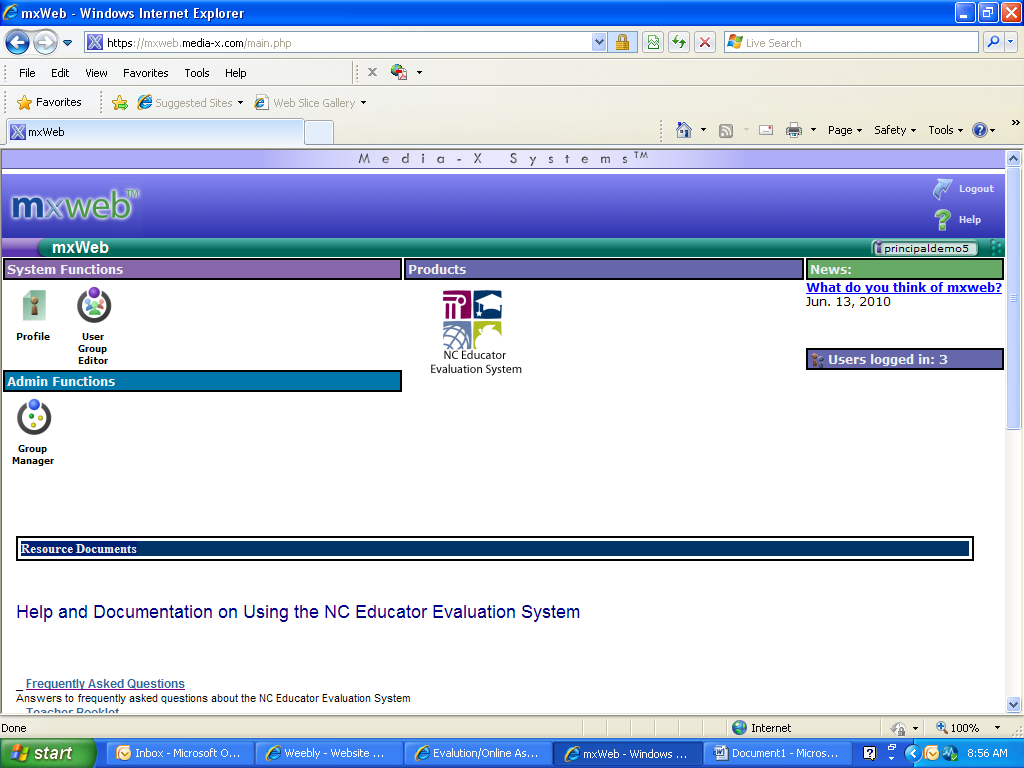 Click Observations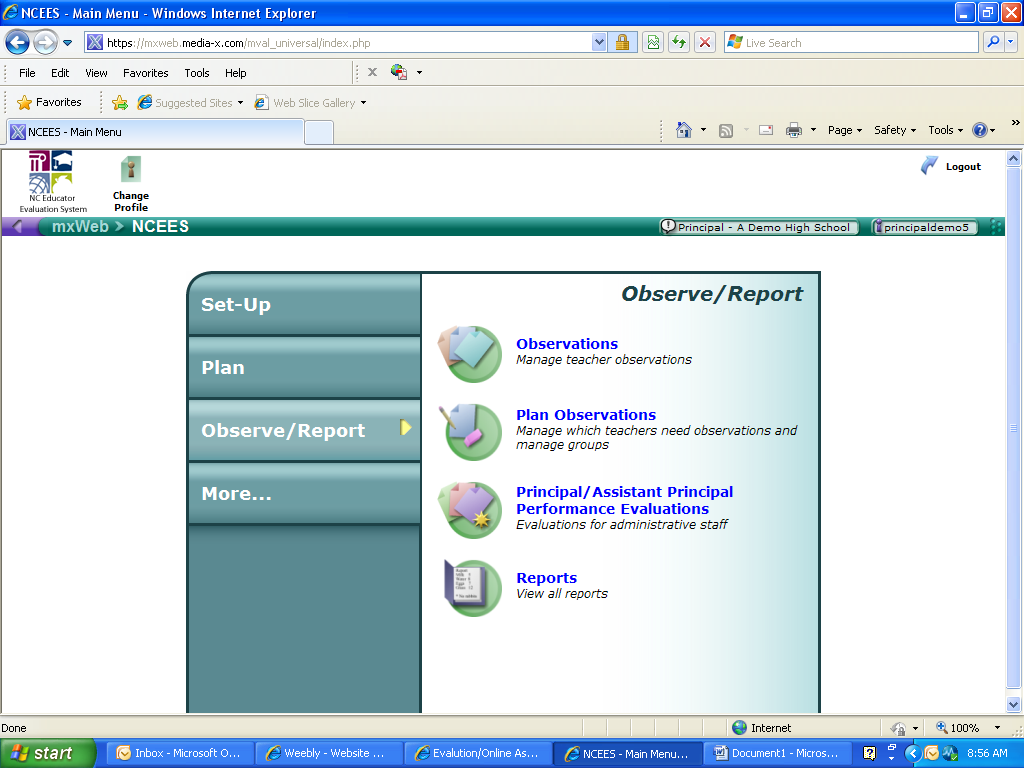 Highlight teacher’s name on the left side.Click New Form at the top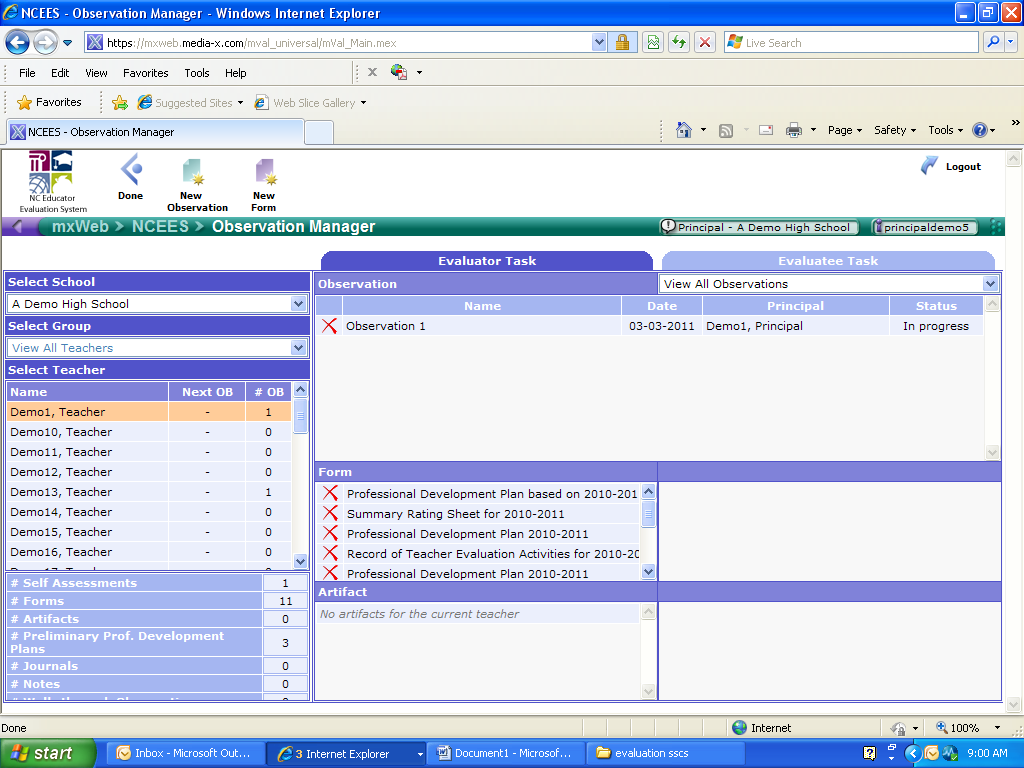 At the form screen,Beside Form TypeClick the drop down arrow for selection.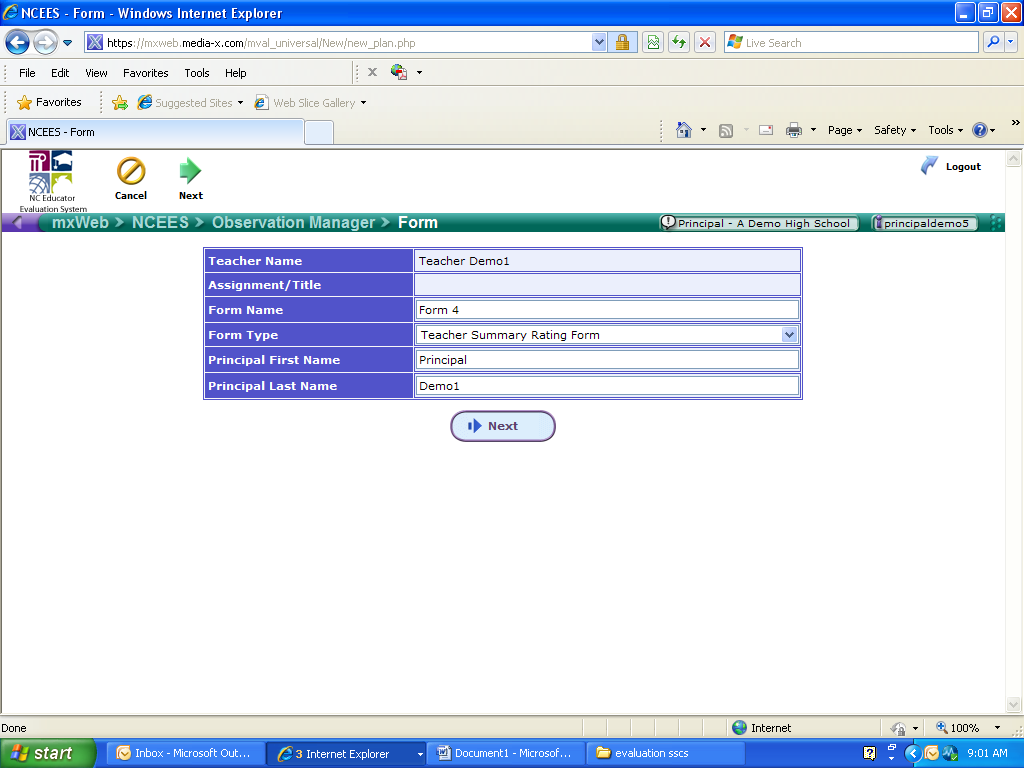 Select One:Summary Rating FormProfessional Development PlanRecord of Teacher Evaluation ActivitiesClick Next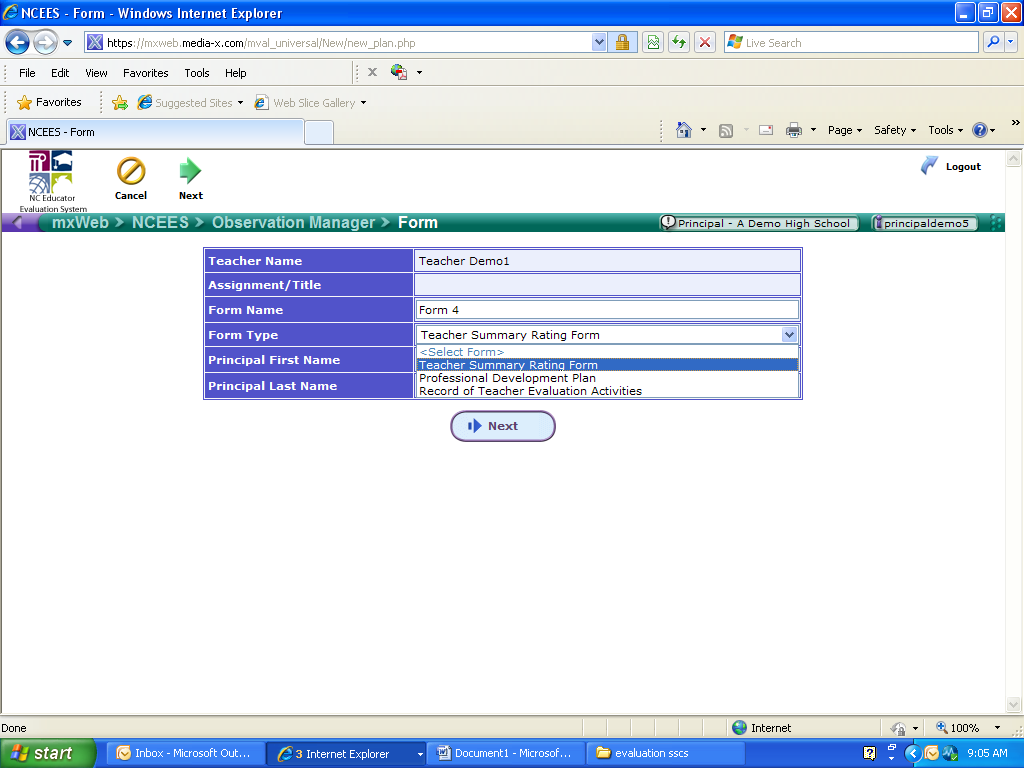 